Trường Mầm non Dương Quang phối hợp tổ chức khám sức khỏe cho trẻ năm học 2020 - 2021Thực hiện Kế hoạch khám sức khỏe cho trẻ tại trường ngày 26/10/2020 Trường MN Dương Quang đã phối kết hợp với trung tâm y tế huyện và trạm y tế xã  khám sức khỏe học sinh năm học 2020 – 2021.       Để công tác khám sức khỏe cho trẻ đạt hiệu quả, nhà trường đã thông báo lịch khám sức khỏe tới 100% giáo viên các lớp. Giáo viên đã điền đầy đủ thông tin vào sổ sức khỏe của trẻ theo quy định. Tại các điểm khám, bàn khám và ghế cho trẻ được chuẩn bị đầy đủ.    Tại buổi khám, trẻ được khám đầy đủ các chuyên khoa: Mắt, răng hàm mặt, tai mũi họng, nội.  Sau buổi khám, Trung tâm tế đã tổng hợp số liệu, kết quả khám của từng lớp và cả trường. Nhà trường đã gửi kết quả khám tới 100% các lớp để giáo viên thông báo tới phụ huynh tại bảng tuyên truyền của lớp. Với những trẻ có bệnh, giáo viên đã trao đổi trực tiếp với phụ huynh để trẻ được điều trị kịp thời.    Một số hình ảnh tại buổi khám sức khỏe cho trẻ tại trường Mầm non Bình Minh năm học 2020 - 2021: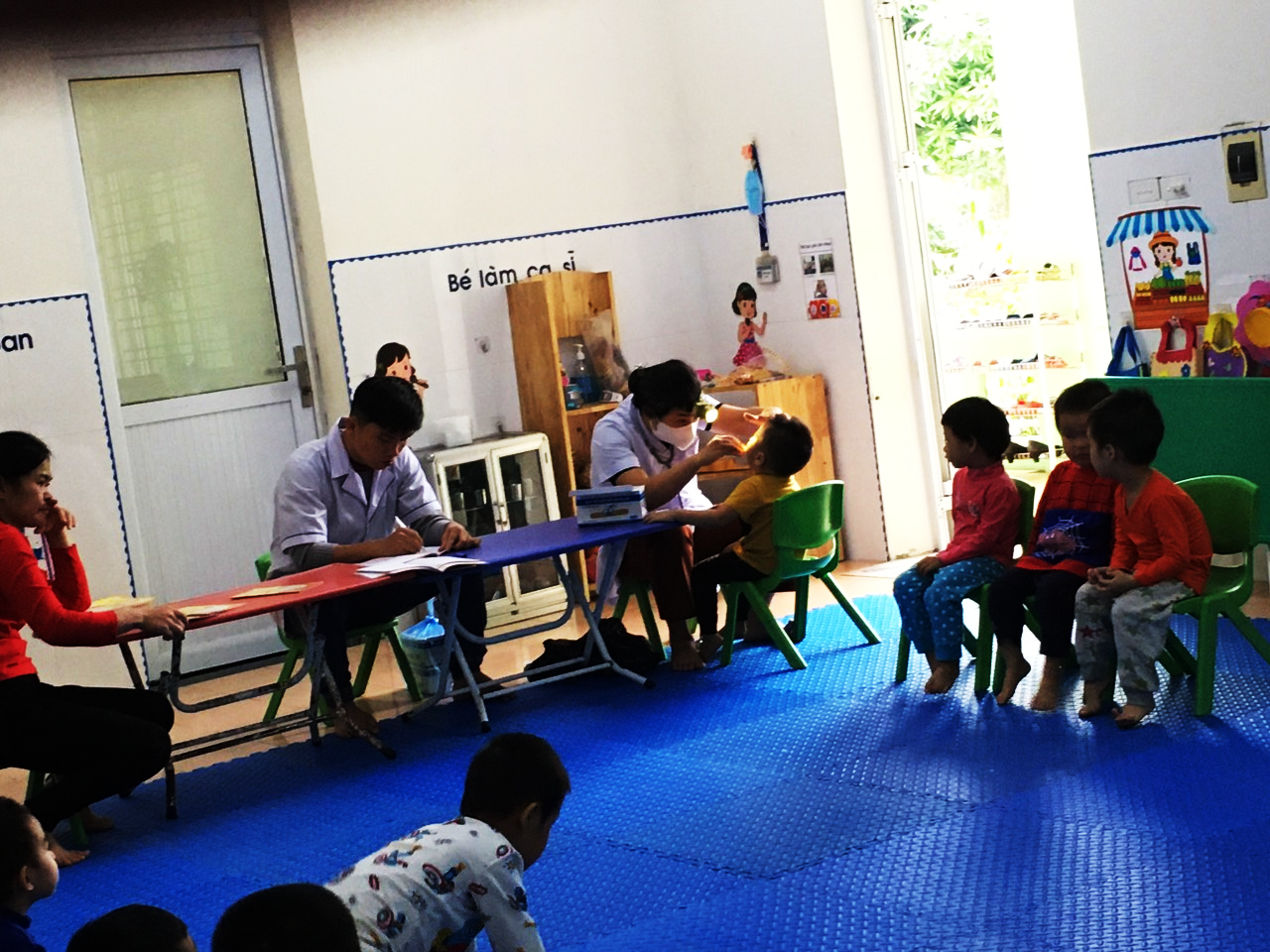 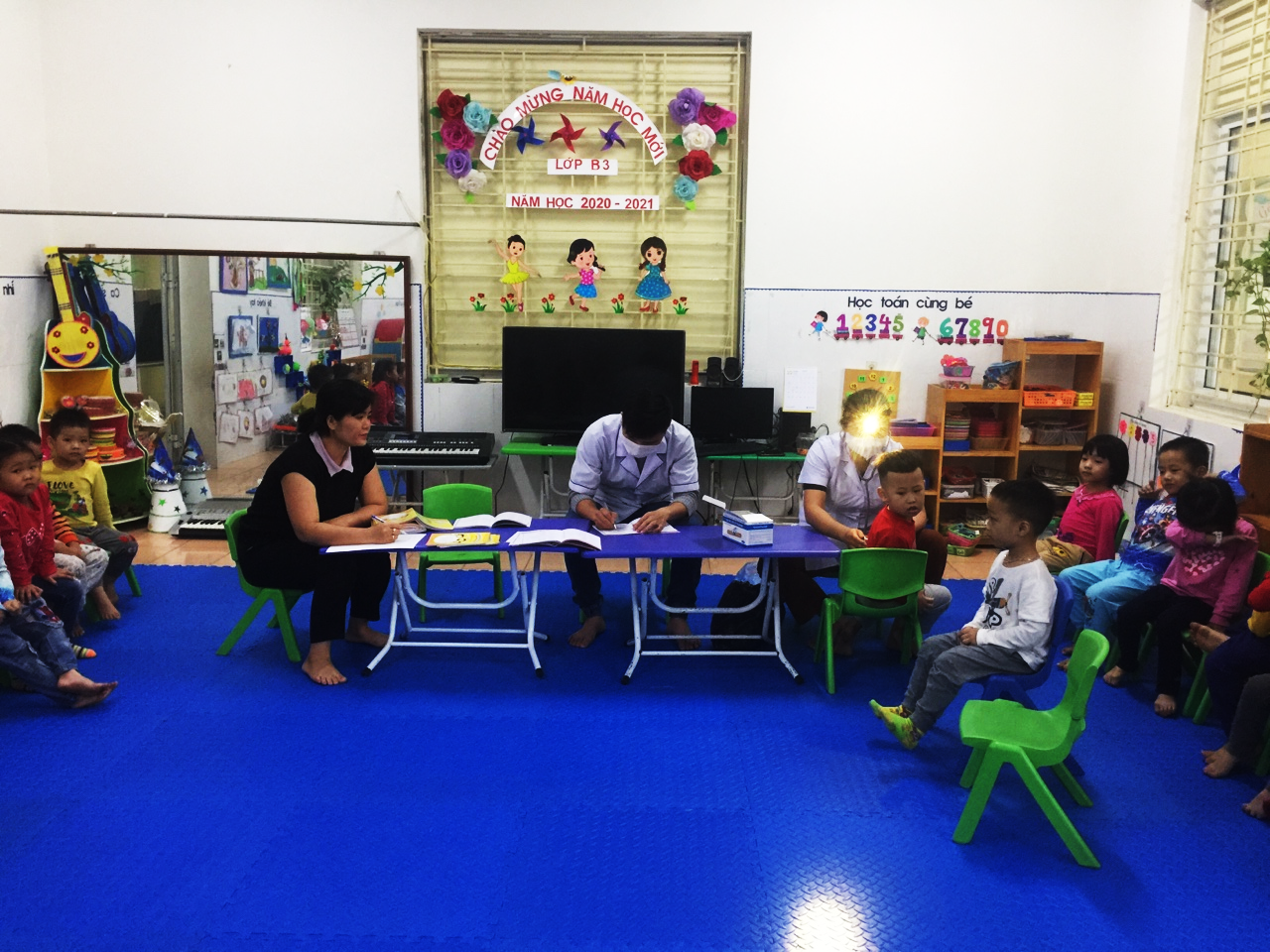 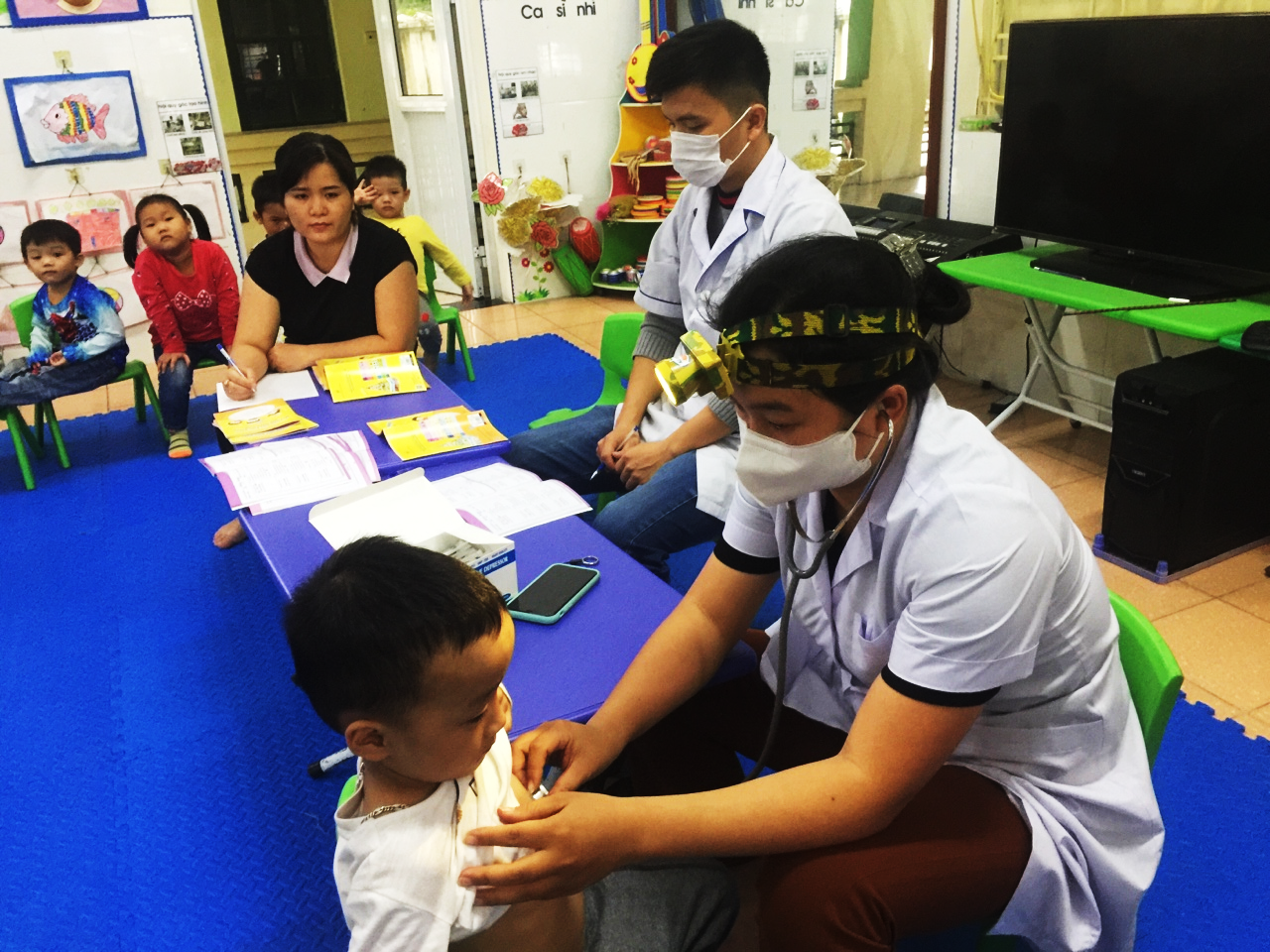 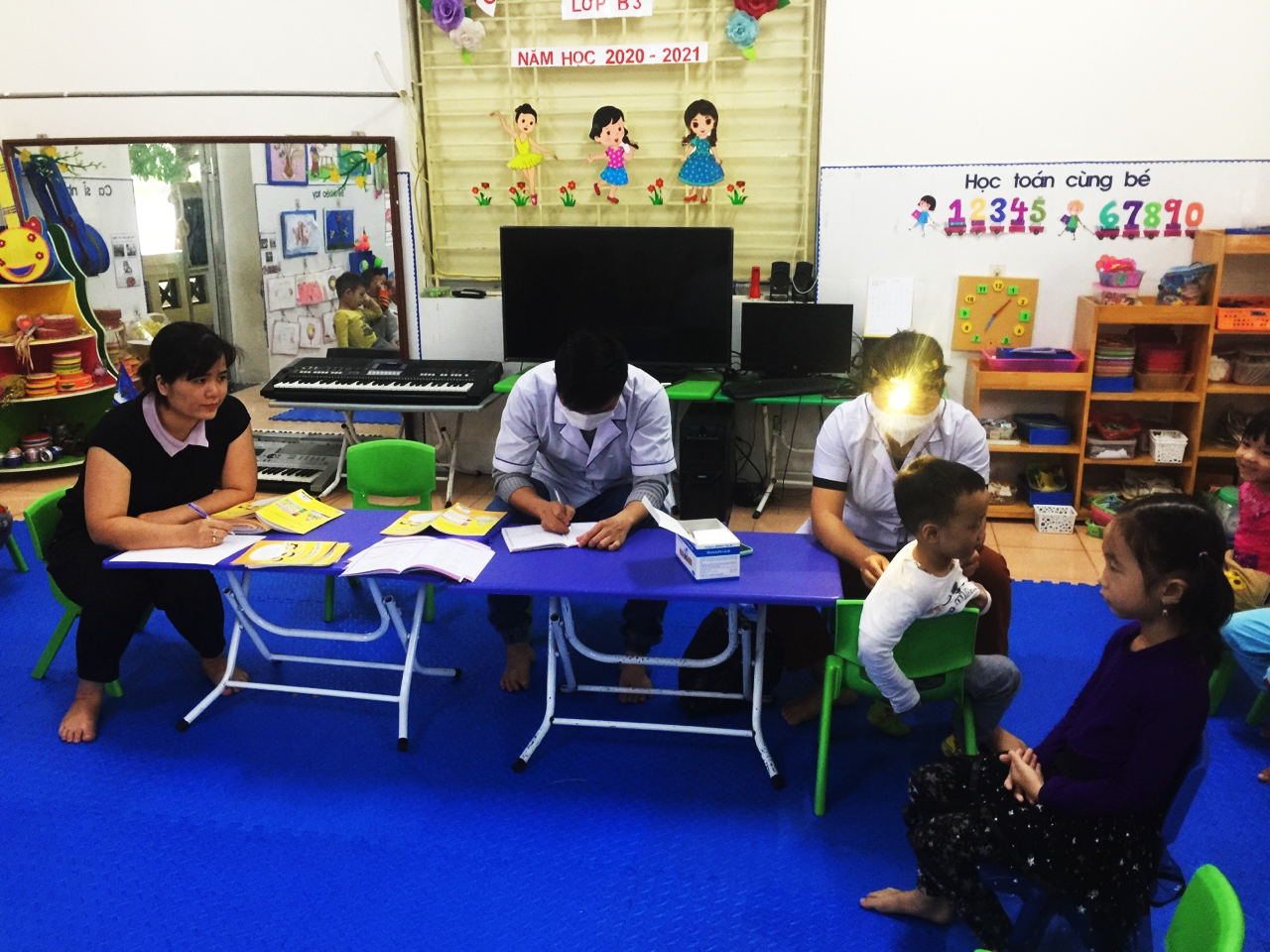 